МБУК «БО ВАСЮРИНСКОГО С/П»РЕКОМЕНДАТЕЛЬНЫЙ СПИСОК ЛИТЕРАТУРЫДЛЯ ПОЖИЛЫХ ЛЮДЕЙ2023 годКакие книги лучше читать пожилым людям. Подбор книг для досуга	Чтение является отличной профилактикой старческой деменции для пожилого человека, тренирует память, внимание, помогает снять стресс и эмоциональное напряжение. Литература используются при реабилитации пенсионеров при депрессии, неврозах, инсульте. Можно выделить несколько наиболее интересных книг, которые мотивируют и дарят позитивный настрой.Почему чтение важно для пожилого человека: советы психологов	Психологи рекомендуют чтение в качестве приятного и полезного хобби, эффективной стрессотерапии.Книга помогает:нормализовать эмоциональный фон;снять ощущение перегрузки и перенапряжения;облегчить засыпание;улучшить кратковременную память;научиться справляться со стрессом, переживаниями, негативом.	Неоднократно пользу чтения для пожилых изучали ведущие эксперты в области геронтологии. Последние исследования доказали, что книги вместо просмотра телевизора увеличивают продолжительность жизни в среднем на 23 месяца.Среди преимуществ чтения в пожилом возрасте:помогают лучше понять молодое поколение, найти общий язык с родными;приятные эмоции после прочтения позитивно влияют на пульс, давление, сон;заставляют работать многие отделы головного мозга;снижает риск депрессии и синдрома хронической усталости.	Психологи считают, что более приятными и полезными являются бумажные экземпляры. Но электронная книга может стать отличной альтернативой. Новые модели позволяют регулировать яркость экрана, шрифт, уменьшают нагрузку на глаза, позволяют с комфортом читать при плохом освещении.Какие книги рекомендуют пожилым людям	Выбор литературного жанра для пенсионера – сложная задача, которая требует индивидуального подхода.Наиболее полезные варианты с точки зрения психологов и геронтологов:книги разных духовных практик;философские труды;автобиографии известных людей;отечественная классика;сатирические романы и повести;сборники поэзии.	Для тренировки мозга и памяти лучше читать детективные романы, учить стихи, изучать исторические мемуары, насыщенные датами и реальными событиями.ТОП КНИГ ПОСЛЕ 60 ЛЕТ	Кроме классики, можно предложить пенсионеру современные книги с интересным сюжетом. Они помогают лучше понять отношения между людьми, пробуждают новые эмоции. Среди рекомендуемых для старшего возраста:«Следующие 50 лет» от Крис Кроули о необходимости полюбить себя в таком возрасте, принять изменения спокойно.«Человек уставший» от Сохера Рокеда о нехватке сил, нервном истощении, умении противостоять стрессам и усталости.«В лучшем виде» от Владимира Яковлева о ярких историях жизни пожилых людей, умении наслаждаться отголосками молодости.«С неба упали три яблока» от Наринэ Абгарян о необычных и характерных обитателях горной деревни, сокровищах силы духа, умении мечтать.«Старик, который читал любовные романы» от Луиса Сепульведа – философская роман-притча о мудреце, человеческом жизнелюбии, умении оставаться человеком в сложных ситуациях.«Я никому нечего не должна» от Маши Трауб – интересный роман с оттенком автобиографии о сложной судьбе неординарной женщины, не сломавшейся под ударами судьбы.	Книги для пожилого возраста предназначены не только для умиротворенного чтения, но и для мотивации к улучшению качества своей жизни.	Многие издания вдохновляют людей в преклонном возрасте заняться тем, на что ранее не хватало времени, уделить больше сил своему саморазвитию и здоровью.	Книги для женщин и мужчин преклонного возраста часто помогают разобраться в проблемах с подросшими детьми, по-другому взглянуть на их жизнь, лучше понять и поддержать.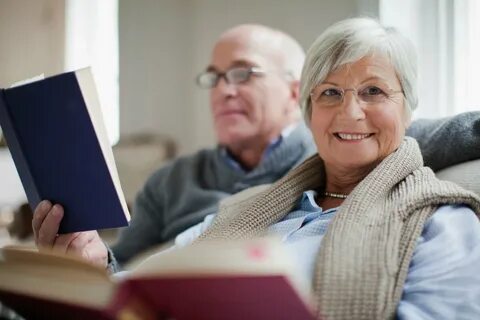 